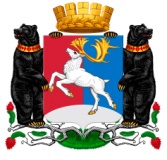 Камчатский крайАдминистрация  городского округа «поселок Палана»ПОСТАНОВЛЕНИЕ08.05.2019 № 84В соответствии с пунктом 6 части 1 статьи 9, частью 5 статьи 63 Федерального закона от 29.12.2012 № 273-ФЗ "Об образовании в Российской Федерации»,АДМИНИСТРАЦИЯ ПОСТАНОВЛЯЕТ:1. Утвердить Порядок учета детей, подлежащих обучению по образовательным программам дошкольного, начального общего, основного общего, среднего общего образования на территории городского округа «поселок Палана» согласно приложению.         2. Настоящее постановление вступает в силу со дня его обнародования.         3. Контроль исполнения настоящего постановление возложить на начальника отдела образования, социальной защиты, культуры и спорта Администрации городского округа «поселок Палана».Порядок учета детей, подлежащих обучению по образовательным программам дошкольного, начального общего, основного общего, среднего общего образования на территории городского округа «поселок Палана»Общие положения1.1. Порядок учета детей, подлежащих обучению по образовательным программам  дошкольного, начального общего, основного общего и среднего общего образования на территории городского округа «поселок Палана», разработан в соответствии с Конституцией Российской Федерации, Федеральным законом от 06.10.2003 № 131-ФЗ «Об общих принципах организации местного самоуправления в Российской Федерации», Федеральным законом от 29.12.2012 № 273-ФЗ «Об образовании в Российской Федерации», Федеральным законом от 24.06.1999 № 120-ФЗ «Об основах системы профилактики безнадзорности и правонарушений несовершеннолетних» и в целях осуществления ежегодного учета детей, подлежащих обучению по образовательным программам дошкольного, начального общего, основного общего и среднего общего образования, а также определения порядка взаимодействия органов, учреждений и организаций, участвующих в проведении учета детей.1.2. Обязательному ежегодному персональному учету подлежат все дети в возрасте от 0 до 18 лет, проживающие (постоянно или временно) или пребывающие на территории городского округа «поселок Палана» независимо от наличия (отсутствия) регистрации по месту жительства (пребывания), в целях обеспечения их конституционного права на получение обязательного общего образования.1.3. Информация по учету детей подлежит сбору, передаче, хранению и использованию в порядке, обеспечивающем ее конфиденциальность, в соответствии с требованиями Федерального закона от 27.07.2006 № 149-ФЗ «Об информации, информационных технологиях и о защите информации», Федерального закона от 27.07.2006 № 152-ФЗ «О персональных данных».II. Формирование единой информационной базы данных о детях, подлежащих обучению по образовательным программам дошкольного, начального общего, основного общего и среднего общего образования2.1. Исполнение полномочий Администрации городского округа «поселок Палана» по учету детей, подлежащих обучению по образовательным программам дошкольного, начального общего, основного общего и среднего общего образования, обеспечивает отдел образования, социальной защиты, культуры и спорта Администрации городского округа «поселок Палана».2.2. Учет детей осуществляется путем формирования единой информационной базы данных о детях, подлежащих обучению по образовательным программам дошкольного, начального общего, основного общего и среднего общего образования (далее - единая информационная база данных), которая формируется и хранится в отделе образования.2.3. В процессе учета детей участвуют:- муниципальные дошкольные образовательные организации, реализующие образовательные программы дошкольного образования, осуществляющие присмотр и уход за детьми (далее - дошкольные образовательные организации);- муниципальные общеобразовательные организации, реализующие образовательные программы начального общего, основного общего и среднего общего образования (далее - общеобразовательные организации);
            - отдел образования, социальной защиты, культуры и спорта Администрации городского округа «поселок Палана» - (далее отдел образования);- органы и учреждения системы профилактики безнадзорности и правонарушений несовершеннолетних (по согласованию и в пределах своей компетенции).2.4. Источниками формирования единой информационной базы данных служат:2.4.1 данные подсистем "Е-услуги. Образование", "Сетевой город. Образование" государственной информационной системы "Сетевой город";2.4.2 данные дошкольных образовательных организаций о детях:- направленных в дошкольную образовательную организацию, но не поступивших в организацию;- получающих образование по образовательным программам дошкольного образования и (или) присмотр и уход;- принимаемых в дошкольную образовательную организацию или выбывающих из организации в течение учебного года;- завершающих получение дошкольного образования в текущем году и подлежащих приему или планирующих поступление в 1-й класс в наступающем учебном году;2.4.3 данные общеобразовательных организаций о детях:
- обучающихся в данной общеобразовательной организации;- принимаемых в общеобразовательную организацию или выбывающих из организации в течение учебного года,- не получающих общее образование по состоянию здоровья;- не имеющих общего образования и не обучающихся в нарушение действующего законодательства;- не посещающих или систематически пропускающих по неуважительной причине учебные занятия;2.4.4 данные органов и учреждений системы профилактики безнадзорности и правонарушений несовершеннолетних о выявленных детях, не получающих образование соответствующего уровня в нарушение действующего законодательства (по мере выявления).III. Учет детей в дошкольных образовательных организациях3.1. Дошкольные образовательные организации осуществляют текущий учет воспитанников своего учреждения, вне зависимости от места их проживания.3.2. Дошкольные образовательные организации предоставляют в отдел образования следующую информацию:3.2.1 сведения о детях, получающих образование по образовательным программам дошкольного образования и (или) присмотр и уход (приложение 1 к настоящему Порядку);3.2.2 сведения о детях, направленных в дошкольное образовательное учреждение, но не поступивших в него (приложение 2 к настоящему Порядку);3.2.3 сведения о детях, выбывших из дошкольной образовательной организации (приложение 3 к настоящему Порядку);3.2.4 сведения о детях, прибывших в дошкольную образовательную организацию в течение учебного года (приложение 4 к настоящему Порядку);3.2.5 сведения о детях, завершающих получение дошкольного образования в текущем году и подлежащих или планирующих поступление в 1-й класс в наступающем учебном году (приложение 5 к настоящему Порядку).	3.3. Руководители дошкольных образовательных организаций ежегодно предоставляют в отдел образования данные о детях в следующие сроки:- до 1 февраля - сведения, указанные в подпункте 3.2.5 настоящего Порядка;- ежеквартально до 15 числа месяца, следующего за отчетным периодом, - сведения, указанные в подпунктах 3.2.1 - 3.2.4 настоящего Порядка.3.4. Данные, указанные в пункте 3.2 настоящего Порядка, предоставляются руководителями дошкольных образовательных организаций в отдел образования на электронном и бумажном носителях, заверенные подписью руководителя и печатью организации.3.5. Руководитель дошкольной образовательной организации несет в соответствии с действующим законодательством ответственность за достоверность сведений по текущему учету детей, направляемых в отдел образования, обеспечивает ведение и хранение в учреждении документации по учету воспитанников, конфиденциальность информации о детях, их родителях (законных представителях) в соответствии с действующим законодательством, издает соответствующие локальные нормативные акты о сборе, хранении, передаче и защите информации внутри дошкольной образовательной организации.IV. Учет детей в общеобразовательных организациях4.1. Общеобразовательные организации ежегодно осуществляют текущий учет обучающихся.4.2. Руководители общеобразовательных организаций предоставляют в отдел образования следующую информацию:4.2.1 сведения о детях, принятых в 1-й класс общеобразовательной организации (приложение 6 к настоящему Порядку);4.2.2 сведения о детях, обучающихся в общеобразовательной организации по образовательным программам начального общего, основного общего и среднего общего образования (приложение 7 к настоящему Порядку);4.2.3 сведения о детях, не обучающихся по состоянию здоровья (приложение 8 к настоящему Порядку);4.2.4 сведения о детях, проживающих на территории городского округа, за которой закреплена общеобразовательная организация, и не обучающихся в нарушение действующего законодательства (приложение 9 к настоящему Порядку);4.2.5 сведения о детях, принимаемых в общеобразовательную организации или выбывающих из организации в течение учебного года (приложение 10 к настоящему Порядку).4.3. Общеобразовательные организации отдельно ведут учет обучающихся, не посещающих или систематически пропускающих учебные занятия по неуважительным причинам (приложение 11 к настоящему Порядку), а также обучающихся, не приступивших к обучению (приложение 12 к настоящему Порядку).4.4. Общеобразовательные организации осуществляют учет детей школьного возраста методом приема информации от граждан (организаций) о детях, подлежащих обучению, проживающих на территории городского округа, за которой закреплено общеобразовательное учреждение.4.5. В случае выявления семей, препятствующих получению детьми образования и (или) ненадлежащим образом выполняющих обязанности по воспитанию и обучению своих детей, общеобразовательные организации:4.5.1 организуют посещение семей детей;4.5.2 проводят индивидуально-профилактическую работу с родителями (законными представителями) и их ребенком, не приступившим к обучению, с целью разъяснения конституционного права ребенка на образование и обязанностей родителей (законных представителей) обеспечить получение детьми основного общего и (или) среднего общего образования;4.5.3 информируют отдел образования о выявленных детях и принятых мерах по организации их обучения;4.5.4 направляют информацию о семьях, не обеспечивающих получение детьми основного общего и (или) среднего общего образования, в органы и учреждения системы профилактики безнадзорности и правонарушений несовершеннолетних для проведения индивидуально-профилактической работы.4.6. Руководители общеобразовательных организаций ежегодно предоставляют в отдел образования данные о детях в следующие сроки:- до 15 сентября - сведения, указанные в подпункте 4.2.1 настоящего Порядка;- три раза в год - до 1 октября, до 1 февраля и до 1 мая - сведения, указанные в пункте 4.3 настоящего Порядка;- два раза в год - до 15 сентября и до 1 февраля - сведения, указанные в подпунктах 4.2.2 - 4.2.5 настоящего Порядка.4.7. Руководители общеобразовательных организаций предоставляют в отдел образования сведения по учету детей на электронном и бумажном носителях, заверенные подписью руководителя и печатью организации.4.8. Руководитель общеобразовательной организации несет в соответствии с действующим законодательством ответственность за достоверность сведений по текущему учету детей, направляемых в отдел образования, обеспечивает ведение и хранение в организации документации по учету и движению учащихся, конфиденциальность информации о детях, их родителях (законных представителях) в соответствии с действующим законодательством, издает соответствующие локальные нормативные акты о сборе, хранении, передаче и защите информации внутри общеобразовательной организации.V. Компетенция отдела образования по обеспечению учета детей
5.1. Отдел образования:5.1.1 осуществляет общее руководство работой по сбору данных о детях в возрасте от 0 до 18 лет, подлежащих учету;5.1.2 формирует единую информационную базу данных на основании информации, полученной из источников, указанных в пункте 2.4 настоящего Порядка;5.1.3 осуществляет ежегодно в период до 25 сентября текущего года сверку единой информационной базы данных с данными фактического списочного учета учащихся образовательных организаций по итогам проверки приема детей и детей, фактически приступивших к обучению в данном учебном году;5.1.4 формирует до 1 октября в результате сверки списки детей, которые не имеют общего образования и не обучаются в нарушение действующего законодательства, направляет списки в соответствующие образовательные организации для дальнейшей работы с такими детьми и их родителями (законными представителями) в целях соблюдения конституционного права ребенка на образование;5.1.5 координирует работу подведомственных образовательных организаций по осуществлению учета детей, подлежащих обучению в муниципальных образовательных организациях;5.1.6 организует регулярный прием информации о детях, подлежащих обучению в муниципальных образовательных организациях;5.1.7 принимает меры к устройству на обучение в муниципальную образовательную организацию детей, не получающих общего образования;5.1.8 контролирует устройство на обучение выявленных не обучающихся детей и вносит соответствующие изменения в единую информационную базу данных;5.1.9 осуществляет хранение списков детей, внесенных в единую информационную базу данных, до получения детьми общего образования;5.1.10 обеспечивает надлежащую защиту сведений, содержащих персональные данные о детях, внесенных в единую информационную базу данных, в соответствии с требованиями Федерального закона от 27.07.2006 № 149-ФЗ «Об информации, информационных технологиях и о защите информации", Федерального закона от 27.07.2006 № 152-ФЗ «О персональных данных».VI. Взаимодействие с органами и учреждениями системы профилактики безнадзорности и правонарушений несовершеннолетних по выявлению и учету детей6.1. Отдел образования в целях получения оперативной информации о детях, подлежащих обязательному обучению в общеобразовательных организациях, но не получающих образования, взаимодействует с органами и учреждениями системы профилактики безнадзорности и правонарушений несовершеннолетних.6.2. Информация, полученная отделом образования в соответствии с пунктом 6.1 настоящего Порядка, используется для формирования и корректировки единой информационной базы данных в соответствии с настоящим Порядком.____________________________________________________________
(полное наименование дошкольной образовательной организации)

СВЕДЕНИЯ О ДЕТЯХ, ПОЛУЧАЮЩИХ ОБРАЗОВАНИЕ ПО ОБРАЗОВАТЕЛЬНЫМ ПРОГРАММАМ ДОШКОЛЬНОГО ОБРАЗОВАНИЯ И (ИЛИ) ПРИСМОТР И УХОДРуководитель дошкольной образовательной организации                       ____________   ________________________                                                                                                           (подпись)                                       (Ф.И.О.) "______" _________ 20_____ г.    М.П._______________________________________
(полное наименование дошкольной образовательной организации)

СВЕДЕНИЯ О ДЕТЯХ, НАПРАВЛЕННЫХ В ДОШКОЛЬНУЮ ОБРАЗОВАТЕЛЬНУЮ ОРГАНИЗАЦИЮ, НО НЕ ПОСТУПИВШИХ В ОРГАНИЗАЦИЮРуководитель дошкольной образовательной организации                       ____________   ________________________                                                                                                           (подпись)                                       (Ф.И.О.) "______" _________ 20_____ г.    М.П.____________________________________________________________
(полное наименование дошкольной образовательной организации)

СВЕДЕНИЯ О ДЕТЯХ, ВЫБЫВШИХ ИЗ ДОШКОЛЬНОЙ ОБРАЗОВАТЕЛЬНОЙ ОРГАНИЗАЦИИРуководитель дошкольной образовательной организации                       ____________   ________________________                                                                                                           (подпись)                                       (Ф.И.О.) "______" _________ 20_____ г.    М.П.___________________________________________
(полное наименование дошкольной образовательной организации)

СВЕДЕНИЯ О ДЕТЯХ, ПРИБЫВШИХ В ДОШКОЛЬНУЮ ОБРАЗОВАТЕЛЬНУЮ ОРГАНИЗАЦИЮ В ТЕЧЕНИЕ УЧЕБНОГО ГОДАРуководитель дошкольной образовательной организации                       ____________   ________________________                                                                                                           (подпись)                                       (Ф.И.О.) "______" _________ 20_____ г.    М.П.____________________________________________________________
(полное наименование дошкольной образовательной организации)

СВЕДЕНИЯ О ДЕТЯХ, ЗАВЕРШАЮЩИХ ПОЛУЧЕНИЕ ДОШКОЛЬНОГО ОБРАЗОВАНИЯ В ТЕКУЩЕМ ГОДУ И ПОДЛЕЖАЩИХ ИЛИ ПЛАНИРУЮЩИХ ПОСТУПЛЕНИЕ В 1-Й КЛАСС В НАСТУПАЮЩЕМ УЧЕБНОМ ГОДУРуководитель дошкольной образовательной организации                       ____________   ________________________                                                                                                           (подпись)                                       (Ф.И.О.) "______" _________ 20_____ г.    М.П.____________________________________________________________
(полное наименование общеобразовательной организации)

СВЕДЕНИЯ О ДЕТЯХ, ПРИНЯТЫХ В 1-Й КЛАСС ОБЩЕОБРАЗОВАТЕЛЬНОЙ ОРГАНИЗАЦИИРуководитель общеобразовательной организации                                                         ____________   ________________________                                                                                  (подпись)                               (Ф.И.О.) "______" _________ 20_____ г.    М.П.____________________________________________________________
(полное наименование общеобразовательной организации)
СВЕДЕНИЯ О ДЕТЯХ, ОБУЧАЮЩИХСЯ В ОБЩЕОБРАЗОВАТЕЛЬНОЙ ОРГАНИЗАЦИИ ПО ОБРАЗОВАТЕЛЬНЫМ ПРОГРАММАМ НАЧАЛЬНОГО ОБЩЕГО, ОСНОВНОГО ОБЩЕГО И СРЕДНЕГО ОБЩЕГО ОБРАЗОВАНИЯРуководитель общеобразовательной организации                                                         ____________   ________________________                                                                                  (подпись)                               (Ф.И.О.) "______" _________ 20_____ г.    М.П.____________________________________________________________
(полное наименование общеобразовательной организации)

СВЕДЕНИЯ О ДЕТЯХ, НЕ ОБУЧАЮЩИХСЯ ПО СОСТОЯНИЮ ЗДОРОВЬЯРуководитель общеобразовательной организации                                                         ____________   ________________________                                                                                  (подпись)                               (Ф.И.О.) "______" _________ 20_____ г.    М.П.____________________________________________________________
(полное наименование общеобразовательной организации)

СВЕДЕНИЯ О ДЕТЯХ, ПРОЖИВАЮЩИХ НА ТЕРРИТОРИИ ГОРОДСКОГО ОКРУГА, ЗА КОТОРОЙ ЗАКРЕПЛЕНА ОБЩЕОБРАЗОВАТЕЛЬНАЯ ОРГАНИЗАЦИЯ, И НЕ ОБУЧАЮЩИХСЯ В НАРУШЕНИЕ ДЕЙСТВУЮЩЕГО ЗАКОНОДАТЕЛЬСТВАРуководитель общеобразовательной организации                                                         ____________   ________________________                                                                                  (подпись)                               (Ф.И.О.) "______" _________ 20_____ г.    М.П.____________________________________________________________
(полное наименование общеобразовательной организации)

СВЕДЕНИЯ О ДЕТЯХ, ПРИНИМАЕМЫХ В ОБЩЕОБРАЗОВАТЕЛЬНУЮ ОРГАНИЗАЦИЮ ИЛИ ВЫБЫВАЮЩИХ ИЗ ОРГАНИЗАЦИИ В ТЕЧЕНИЕ УЧЕБНОГО ГОДАРуководитель общеобразовательной организации                                                         ____________   ________________________                                                                                  (подпись)                               (Ф.И.О.) "______" _________ 20_____ г.    М.П.____________________________________________________________
(полное наименование общеобразовательной организации)

СВЕДЕНИЯ ОБ ОБУЧАЮЩИХСЯ, НЕ ПОСЕЩАЮЩИХ ИЛИ СИСТЕМАТИЧЕСКИ ПРОПУСКАЮЩИХ УЧЕБНЫЕ ЗАНЯТИЯ ПО НЕУВАЖИТЕЛЬНЫМ ПРИЧИНАМРуководитель общеобразовательной организации                                                         ____________   ________________________                                                                                  (подпись)                               (Ф.И.О.) "______" _________ 20_____ г.    М.П.____________________________________________________________
(полное наименование общеобразовательной организации)

СВЕДЕНИЯ О НЕСОВЕРШЕННОЛЕТНИХ, НЕ ПРИСТУПИВШИХ К ОБУЧЕНИЮРуководитель общеобразовательной организации                                                         ____________   ________________________                                                                                  (подпись)                               (Ф.И.О.) "______" _________ 20_____ г.    М.П.Об утверждении Порядка учета детей, подлежащих обучению по образовательным программам дошкольного, начального общего, основного общего, среднего общего образования на территории городского округа «поселок Палана»Глава городского округа «поселок Палана»                                                         О.П. Мохирева Приложение к постановлению Администрациигородского округа «поселок Палана»от 08.05.2019 №  84Приложение 1
к Порядку учета детей, подлежащих обучению по образовательным программам дошкольного, начального общего, основного общего, среднего общего образования на территории городского округа «поселок Палана»№ п/п Ф.И.О. ребенка (полностью, в алфавитном порядке,по группам)Число, месяц,год рождения Адрес места жительства/ пребывания:временно,постоянно Дошкольная образовательная организация Примечание Приложение 2
к Порядку учета детей, подлежащих обучению по образовательным программам дошкольного, начального общего, основного общего, среднего общего образования на территории городского округа «поселок Палана»№п/п Ф.И.О. ребенка (полностью, в алфавитном порядке, по группам)Число, месяц,год рождения Адрес места жительства/ пребывания:временно,постоянно Дошкольная образовательная организация Примечание Приложение 3
к Порядку учета детей, подлежащих обучению по образовательным программам дошкольного, начального общего, основного общего, среднего общего образования на территории городского округа «поселок Палана»№ п/п № п/п Ф.И.О. ребенка (полностью, в алфавитном порядке, по группам)Число,месяц, год рождения Адрес места жительства/ пребывания:временно,постоянно Дошкольная образовательная организация Дошкольная образовательная организация, куда выбыл, дата выбытия Примечание Приложение 4
к Порядку учета детей, подлежащих обучению по образовательным программам дошкольного, начального общего, основного общего, среднего общего образования на территории городского округа «поселок Палана»№п/п Ф.И.О. ребенка (полностью,в алфавитном порядке,по группам)Число,месяц, год рождения Адрес места жительства/ пребывания:временно,постоянно Дошкольная образовательная организация Дошкольная образовательная организация, откуда прибыл, дата прибытия Примечание Приложение 5
к Порядку учета детей, подлежащих обучению по образовательным программам дошкольного, начального общего, основного общего, среднего общего образования на территории городского округа «поселок Палана»№п/п Ф.И.О. ребенка (полностью, в алфавитном порядке, по группам)Число,месяц, год рождения Адрес места жительства/ пребывания временно,постоянно Дошкольная образовательная организация Общеобразовательная организация,в которую ребенок будет поступать в 1-й класс Примечание Приложение 6
к Порядку учета детей, подлежащих обучению по образовательным программам дошкольного, начального общего, основного общего, среднего общего образования на территории городского округа «поселок Палана»№п/п Ф.И.О. ребенка (полностью, в алфавитном порядке,по группам)Число, месяц,год рождения Адрес места жительства/ пребывания:временно,постоянно Общеобразовательная организация Класс Приложение 7
к Порядку учета детей, подлежащих обучению по образовательным программам дошкольного, начального общего, основного общего, среднего общего образования на территории городского округа «поселок Палана»№ п/п № п/п Ф.И.О. ребенка (полностью, в алфавитном порядке, по классам)Число,месяц, год рождения Адрес места жительства/ пребывания:временно,постоянно Общеобразовательная организация Класс Примечание Приложение 8
к Порядку учета детей, подлежащих обучению по образовательным программам дошкольного, начального общего, основного общего, среднего общего образования на территории городского округа «поселок Палана»№п/п Ф.И.О. ребенка (полностью, в алфавитном порядке, по классам)Число, месяц,год рождения Адрес места жительства/ пребывания:временно,постоянно Причина Примечание Приложение 9
к Порядку учета детей, подлежащих обучению по образовательным программам дошкольного, начального общего, основного общего, среднего общего образования на территории городского округа «поселок Палана»№п/п Ф.И.О. ребенка (полностью, в алфавитном порядке, по классам)Число, месяц,год рождения Адрес места жительства/ пребывания временно,постоянно Общеобразовательная организация Класс Причина Принятые меры Приложение 10
к Порядку учета детей, подлежащих обучению по образовательным программам дошкольного, начального общего, основного общего, среднего общего образования на территории городского округа «поселок Палана»№ п/п Ф.И.О. ребенка (полностью, в алфавитном порядке, по классам)Число, месяц,год рождения Адрес места жительства/ пребывания временно,постоянно Общеобразовательная организация Класс Из какой организации прибыл, дата прибытия В какую организацию выбыл, дата выбытия Подтверждение продолжения обучения Приложение 11
к Порядку учета детей, подлежащих обучению по образовательным программам дошкольного, начального общего, основного общего, среднего общего образования на территории городского округа «поселок Палана»№ п/п № п/п Ф.И.О. ребенка (полностью, в алфавитном порядке, по классам)Число, месяц,год рождения Адрес места жительства/ пребывания:временно,постоянно Общеобразовательная организация, класс Причины пропуска учебных занятий Принятые меры Дополнительные сведения (состоит на ВШК,ОДН, социальная категория семьи)Приложение 12
к Порядку учета детей, подлежащих обучению по образовательным программам дошкольного, начального общего, основного общего, среднего общего образования на территории городского округа «поселок Палана»№п/п Ф.И.О.ребенка (полностью, в алфавитном порядке, по классам)Число, месяц,год рождения Адрес места жительства/ пребывания:временно,постоянно Общеобразовательная организация, класс Причина Информация о работе в отношении несовершеннолетних,которые не приступили к обучению Чем занимается в данное время 